Электронный вариант фотоальбома «Книга памяти» 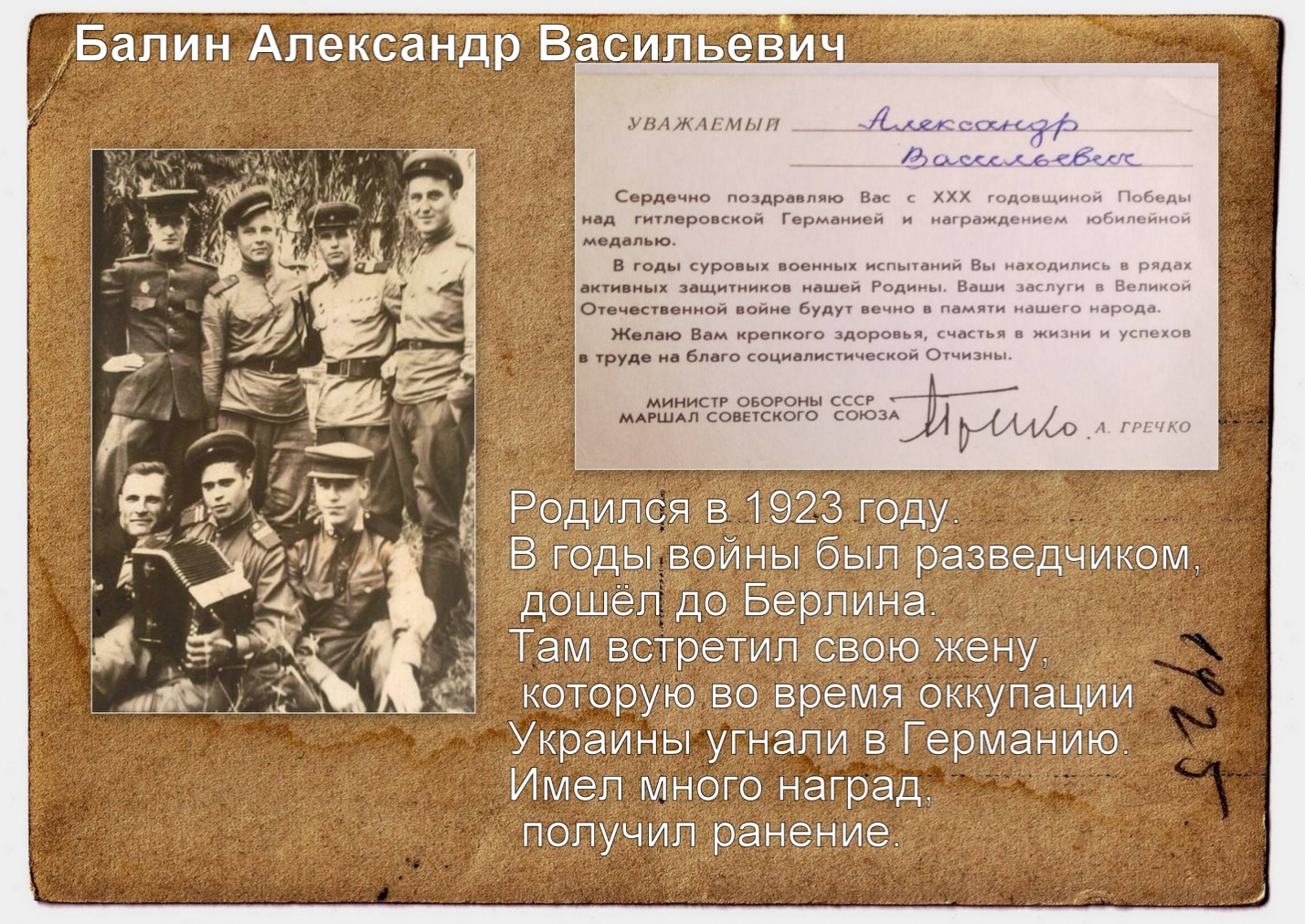 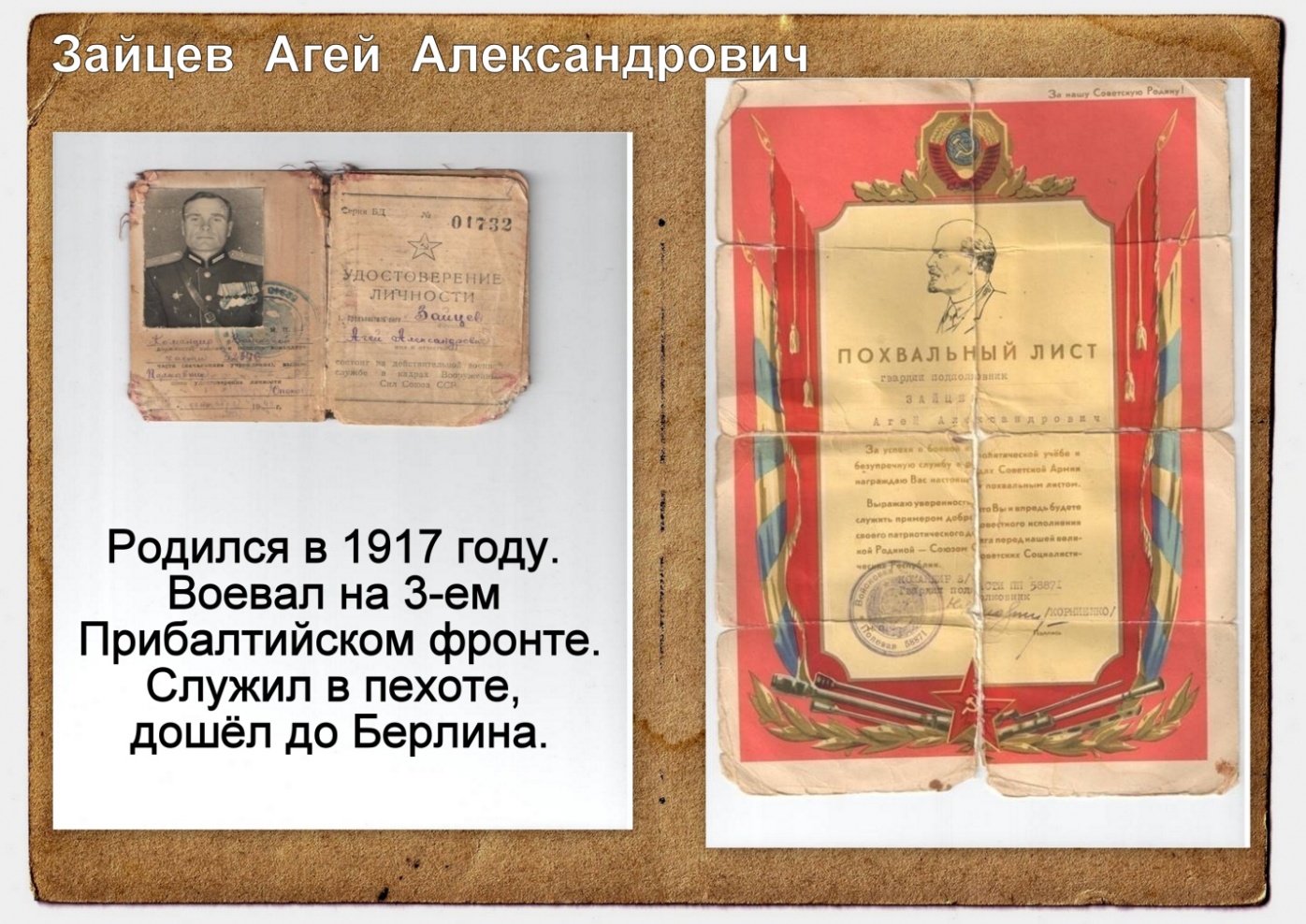 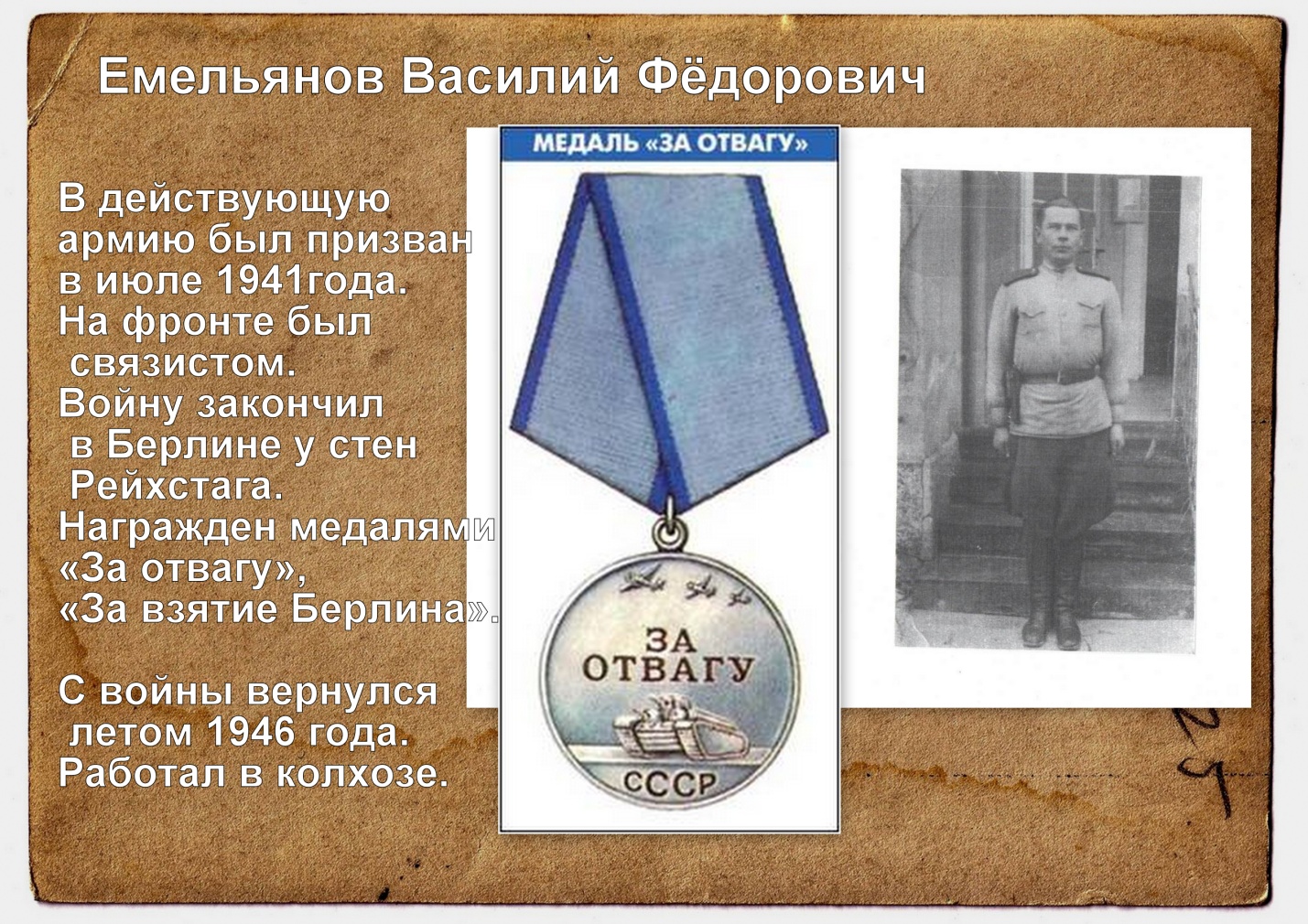 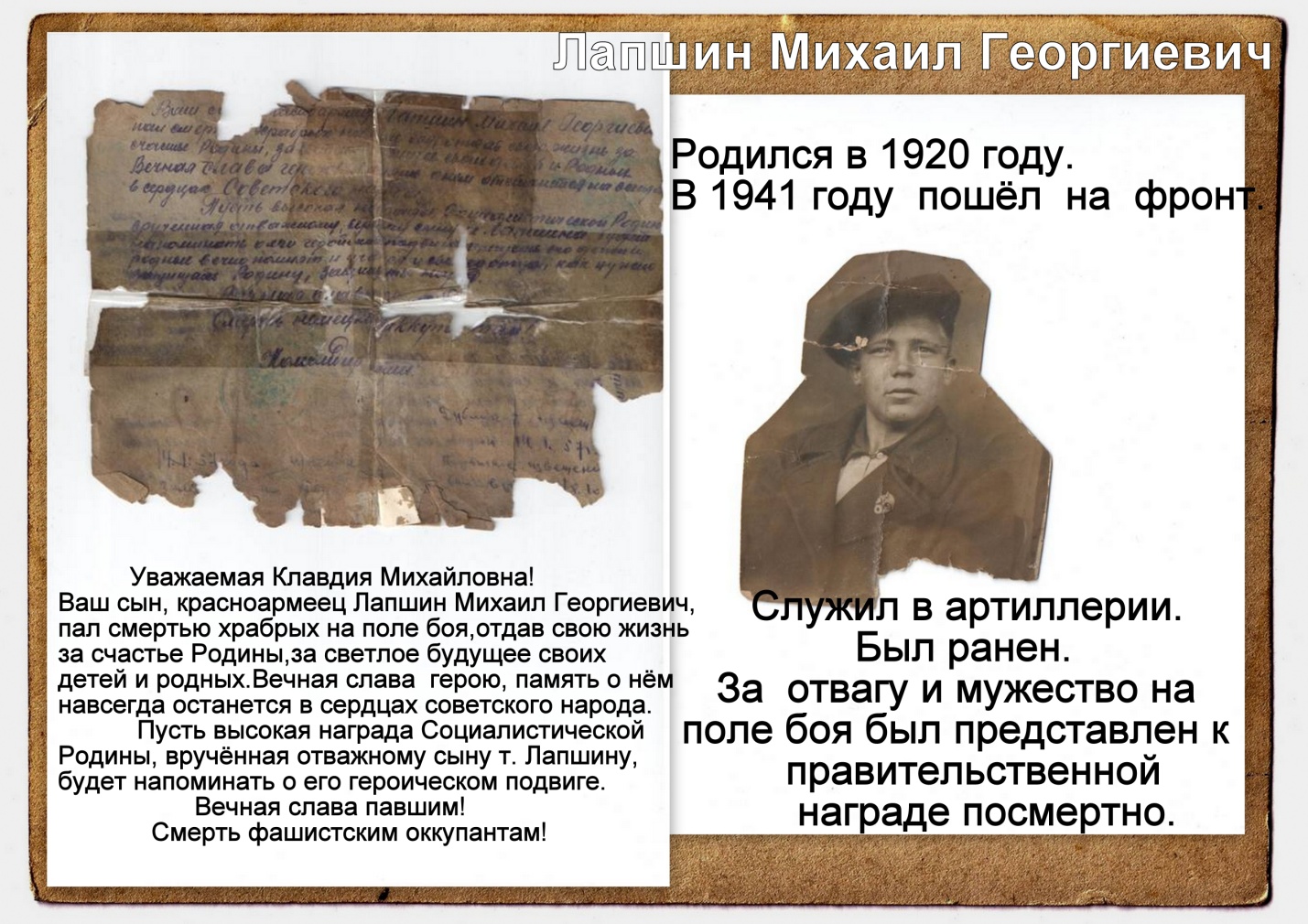 Встреча с экспертом.- Мы реализуем социальный проект «Книга памяти», посвященный участникам Великой Отечественной войны. Скажите, пожалуйста, как учитель, будет ли это актуально для нашей школы?-Я считаю, что данная проблема актуальна в наше время. Я думаю, что  проблема потери преемственности поколений, есть не только у нас, это скорее всего масштабная проблема. Ну а если вы решили за это взяться, то «зеленый свет» вам.- Как Вы считаете, будет ли наш проект успешным? -Я  считаю, что фотоальбом фотохроник об участниках Великой Отечественной войны – это достаточно необходимая информация для любой школы. Поэтому  проект является необходимым в связи с 70 – летием победы в ВОВ.- А как Вы считаете, каким образом можно наладить преемственность поколений? -В первую очередь, это  совместные школьные мероприятия со старшим поколением. Родители и дети в современном мире должны проводить больше времени вместе, беседовать, заниматься полезным делом. Надо, чтобы дети перенимали положительный опыт у старших.Удачи вам, ребята!